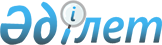 Атауы жоқ көшелерге атау беру туралыҚызылорда облысы Қазалы ауданы әкімінің 2022 жылғы 7 маусымдағы № 332 шешімі. Қазақстан Республикасының Әділет министрлігінде 2022 жылғы 20 маусымда № 28532 болып тіркелді
      "Қазақстан Республикасының әкімшілік-аумақтық құрылысы туралы" Қазақстан Республикасы Заңының 14-бабының 4) тармақшасына сәйкес, облыстық ономастика комиссиясы отырысының 2021 жылғы 28 сәуірдегі № 1 қорытындысы негізінде және Әйтеке би кенті тұрғындарының пікірін ескере отырып, ШЕШТІМ:
      1. Қазалы ауданы Әйтеке би кентінің атауы жоқ көшелеріне келесі атаулар берілсін:
      № 2 кварталының атауы жоқ № 2 көшесіне Жаңай Құдабаев көшесі;
      № 5 кварталының атауы жоқ көшесіне Әбен Жолтаев көшесі.
      2. Осы шешімнің орындалуын бақылауды өзіме қалдырамын.
      3. Осы шешім оның алғашқы ресми жарияланған күнінен кейін күнтізбелік он күн өткен соң қолданысқа енгізіледі.
					© 2012. Қазақстан Республикасы Әділет министрлігінің «Қазақстан Республикасының Заңнама және құқықтық ақпарат институты» ШЖҚ РМК
				
      Әйтеке би кентінің әкімі 

К. Орынбасаров
